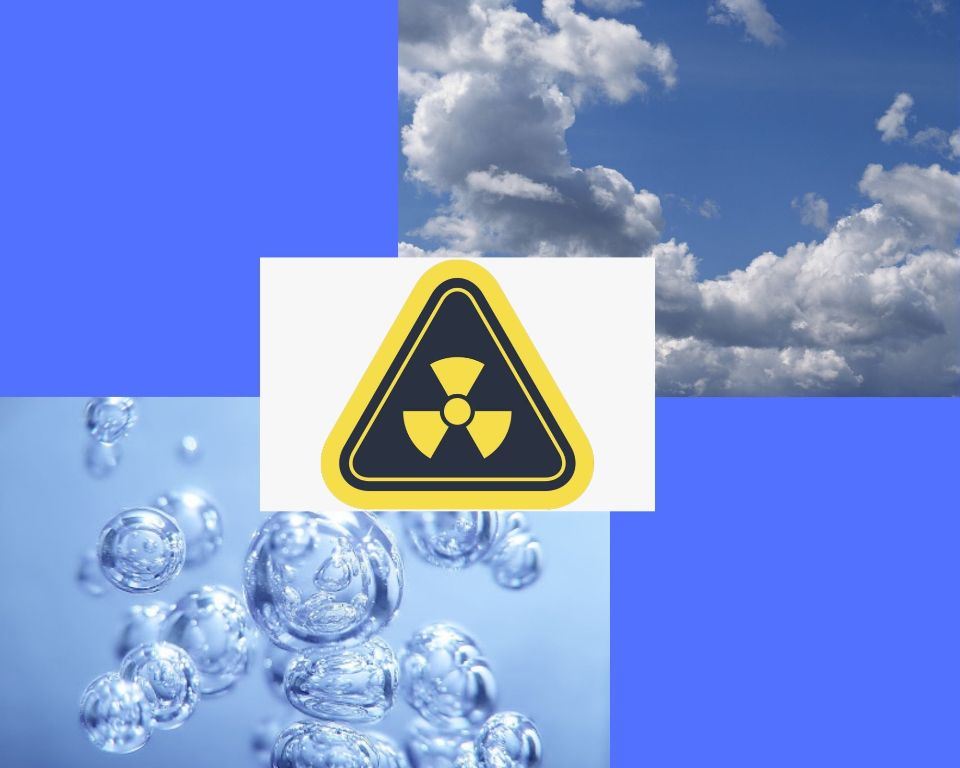                                   Моніторинг радіаційного фону          Станом на 29 серпня  радіаційний гама-фон  залишається без змін, показник становить від 0.10 мкЗ/год до 0.13 мкЗ/год.,що не перевищує порогового значення природного радіаційного фону в межах 0,32 мкЗ/год.   Перевищень природного радіаційного фону не зафіксовано у жодній контрольній точці.  Також відхилень за мікробіологічними та фізико-хімічними показниками у водопровідній воді немає, якість води відповідає чинним вимогам ДСанПіН 2.2.4-171-10 «Гігієнічні вимоги до води питної, призначеної до споживання людиною».        Завідувач санітарно-гігієнічної лабораторії        О.Втерковська